Average net wage in August 832 КМThe highest average net wage was that in the section Financial and insurance activities       1,300 КМ, while the lowest one was that in the section Construction 545 КМAverage monthly net wage of employed persons in Republika Srpska paid in August 2017 was 832 КМ, while average monthly gross wage was 1,333 КМ. Average net wage paid in August 2017, compared to July 2017, was really 0.4% higher, while compared to August 2016 it was really 1.2% lower.In August 2017, the highest average wage, by section of economic activities, was paid in the section Financial and insurance activities, and it amounted to 1,300 KM. On the other hand, the lowest average net wage in August 2017 was the one paid in the section Construction 545 KM. In August 2017, compared to July 2017, a nominal increase in net wages was recorded in the sections Administrative and support service activities 5.6%, Professional, scientific and technical activities 3.9% and Mining and quarrying 2.7%.A decrease in nominal wages was recorded in the sections Financial and insurance activities 6.2%, Human health and social work activities 1.0% and Information and communication 0.8%.    		               км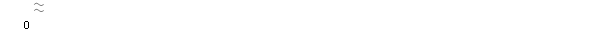 Graph 1. Average net wages of employed persons by monthMonthly inflation -0.2% in August 2017Annual inflation (August 2017/ August 2016) 0.4%Prices of products and services for personal consumption in Republika Srpska, measured with the consumer price index, in August 2017, compared to the previous month, were on the average 0.2% lower, while they were 0.4% higher at the annual level.Of the 12 main divisions of products and services, an increase in prices was recorded in two divisions, a decrease was recorded in five divisions, while prices in five divisions remained on the average at the same level.The highest increase in prices in August was recorded in the division Housing (0.2%), due to higher purchase prices in the group household heating. An increase in prices was also recorded in the division Human health (0.1%), due to higher prices in the group pharmaceutical products.  In the divisions Food and non-alcoholic beverages, Alcoholic beverages and tobacco, Communication, Education and Restaurants and hotels prices remained on the average at the same level.The highest decrease in prices in August was recorded in the division Clothing and footwear (1.3%), due to discounts on clothing by 1.3% and footwear 1.1%. A decrease in prices was also recorded in the division Transport (0.7%), as a result of corrections of purchase prices of fuels and lubricants by 1.7%, in the division Recreation and culture (0.3%), due to lower prices in the group books and textbooks by 1.5%, in the group travel arrangements by 1.0%, in the group sports and recreational equipment by 0.8% and in the group data processing equipment by 0.4%. Lower prices in August were also recorded in the division Furnishing and other equipment (0.2%), due to lower prices in the groups household cleaning and routine maintenance products (0.7%) and household appliances (0.6%), as well as in the division Other goods and services (0.1%), due to lower prices in the group personal care products by 0.3%.Graph 2. Monthly and annual inflationWorking-day adjusted industrial production (January-August 2017/January-August 2016) increased by 2.2%Number of employees in industry (January-August 2017/January-August 2016) increased by 4.3%Working-day adjusted industrial production in the period January-August 2017, compared to the same period of 2016, increased by 2.2%. In the section Manufacturing an increase by 5.8% was recorded and in the section Mining and quarrying an increase by 1.2%, while in the section Electricity, gas, steam and air-conditioning supply a decrease by 4.2% was recorded. By main industrial group, based on economic purpose of products, working-day adjusted production of capital goods in the period January-August 2017, compared to the same period of 2016, was 21.7% higher, production of intermediate goods was 8.3% higher and production of consumer non-durables was 1.0% higher, while production of energy was 3.6% lower and production of consumer non-durables was 5.2% lower.Number of employees in industry in August 2017, compared to the average monthly number of employed persons in 2016, increased by 4.9%. Compared to the same month of the previous year it was 4.6% higher, while compared to July 2017 it was 0.1% higher. Number of employees in industry in the period January-August 2017, compared to the same period of the previous year, was 4.3% higher. During the same period, in the section Manufacturing an increase by 4.5% was recorded, in the section Mining and quarrying an increase by 3.8% and in the section Electricity, gas, steam and air-conditioning supply an increase by 3.3%.Graph 3. Indices of industrial production, August 2013 – August 2017 (2010=100)Coverage of import with export (in the period January-August 2017) 71.2% In August 2017, the value of export was 272 million KM and the value of import was 379 million KM. In the total external trade of Republika Srpska in August of the current year, the percentage of coverage of import with export was 71.7%. The percentage of coverage of import with export for the period January – August 2017 was 71.2%.In the period January – August 2017, the value of export was two billion and 213 million KM, which represented an increase by 21.3% compared to the same period of the previous year. During the same period, the value of import was three billion and 106 million KM, which represented an increase by 10.8% compared to the same period of the previous year.In terms of the geographical distribution of external trade of Republika Srpska, in the period January – August 2017, the highest value of export was that of export to Italy, with 353 million KM or 16.0%, followed by Croatia, with 288 million KM or 13.0% of the total realised export. During the same period, the highest value of import was that of import form Serbia, with 545 million KM or 17.6%, followed by Russia, with 379 million KM or 12.2% of the total realised import.By group of products, in the period January – August 2017, the highest share in export was that of electricity, with the total value of 153 million KM, which was 6.9% of the total export, while the highest share in import was that of petroleum and oils obtained from bituminous minerals (crude), with the total value of 346 million KM, which was 11.1% of the total import.Graph 4. Export and import by month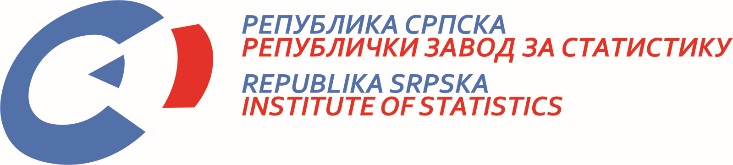            22 September 2017, No. 265/17 PRESS RELEASE September 2017DATA PREPARED BY: Labour statisticsBiljana Glušacbiljana.glusac@rzs.rs.ba Prices statisticsSlavica Kukrićslavica.kukric@rzs.rs.baIndustry and mining statisticsBiljana Jeličićbiljana.jelicic@rzs.rs.baExternal trade statisticsSanja Stojčević Uvalić, MScsanja.stojcevic@rzs.rs.baSYMBOLS - average¹ - estimateThe Release prepared by the Division for Publications, Public Relations and Statistical Data ConfidentialityVladan Sibinović, Head of the Division and Editor in ChiefPublished by the Republlika Srpska Institute of Statistics ,Republika Srpska, Banja Luka, Veljka Mlađenovića 12dRadmila Čičković, PhD, Director General of the InstituteThe Release is published online at: www.rzs.rs.batelephone +387 51 332 700; E-mail: stat@rzs.rs.baData may be used provided the source is acknowledged